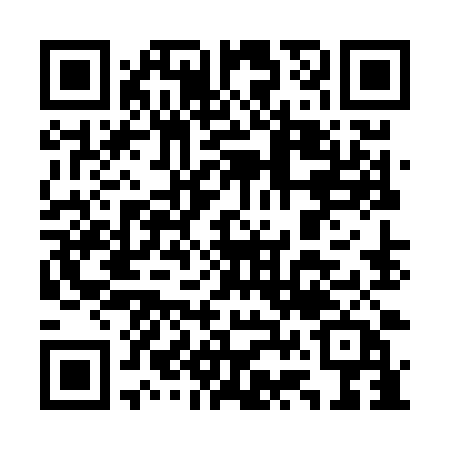 Ramadan times for Alpe Cheggio, ItalyMon 11 Mar 2024 - Wed 10 Apr 2024High Latitude Method: Angle Based RulePrayer Calculation Method: Muslim World LeagueAsar Calculation Method: HanafiPrayer times provided by https://www.salahtimes.comDateDayFajrSuhurSunriseDhuhrAsrIftarMaghribIsha11Mon5:085:086:4712:374:386:286:288:0212Tue5:065:066:4512:374:406:306:308:0413Wed5:045:046:4312:374:416:316:318:0514Thu5:025:026:4212:374:426:326:328:0715Fri4:594:596:4012:364:436:346:348:0816Sat4:574:576:3812:364:446:356:358:1017Sun4:554:556:3612:364:456:376:378:1118Mon4:534:536:3412:354:466:386:388:1319Tue4:514:516:3212:354:476:396:398:1420Wed4:494:496:3012:354:486:416:418:1621Thu4:474:476:2812:354:496:426:428:1722Fri4:454:456:2612:344:506:436:438:1923Sat4:434:436:2412:344:516:456:458:2024Sun4:404:406:2212:344:526:466:468:2225Mon4:384:386:2012:334:536:476:478:2326Tue4:364:366:1812:334:546:496:498:2527Wed4:344:346:1612:334:556:506:508:2628Thu4:324:326:1412:324:566:516:518:2829Fri4:294:296:1312:324:576:536:538:3030Sat4:274:276:1112:324:586:546:548:3131Sun5:255:257:091:325:597:557:559:331Mon5:235:237:071:316:007:577:579:352Tue5:205:207:051:316:017:587:589:363Wed5:185:187:031:316:027:597:599:384Thu5:165:167:011:306:038:018:019:405Fri5:135:136:591:306:048:028:029:416Sat5:115:116:571:306:058:038:039:437Sun5:095:096:551:306:068:058:059:458Mon5:065:066:531:296:078:068:069:469Tue5:045:046:521:296:088:078:079:4810Wed5:025:026:501:296:088:098:099:50